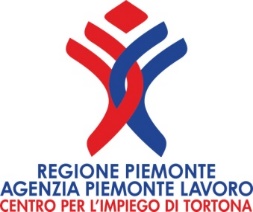 Tortona, 15-3-24CENTRO PER L’IMPIEGO DI TORTONA - Via Marsala 22 - Tel. 0131 861402RICHIESTE AZIENDE PRIVATEPER CANDIDARSI INVIARE E-MAIL A: info.cpi.tortona@agenziapiemontelavoro.itOPPURE ACCEDERE AL SITO: https://www.iolavoro.orgAzienda privata sede Tortona cerca 2 addetti/e a pulizie, preferibilmente con precedente esperienza. Licenza media. Patente B/Automuniti/e. Orario part time 30 ore settimanali su turni (disponibilità al lavoro di sabato e domenica). Contratto a tempo determinato di 12 mesi, rinnovabile. Rif. 44987.Azienda privata sede Tortona cerca 1 meccanico di vetture, con pluriennale esperienza. Capacità di utilizzo computer di diagnosi. Patente B/Automunito. Orario full time. Contratto a tempo determinato di 3 mesi e successiva trasformazione a indeterminato. Rif. 45431.Azienda privata sede Tortona cerca 1 disegnatore/trice AUTOCAD in ambito edilizia-costruzioni. Attività: disegno e progettazione in ambito civile, redazione elaborati grafici architettonici e civili, supporto nella produzione, aggiornamento e gestione della documentazione grafica, assicurarsi che i disegni siano conformi agli standard di qualità e requisiti richiesti. Diploma di Scuola Superiore (geometra/perito) o Laurea triennale / magistrale (architettura/ingegneria o equivalenti). Uso AUTOCAD e Pacchetto OFFICE. Inglese base. Patente B/Automunito/a. Orario full time. Contratto a tempo determinato di 12 mesi e possibile trasformazione a indeterminato. Rif. 45750.Azienda privata sede Tortona cerca 1 operaio elettricista. Licenza media. Patente B/Automunito. Orario full time. Contratto in base all’esperienza del candidato: tempo determinato 3 mesi con possibile trasformazione a indeterminato o in apprendistato. Rif. 45755.Azienda privata sede Tortonese cerca 1 autista di scuolabus per servizio scolastico, preferibilmente con precedente esperienza. Patente D + CQC trasporto persone. Orario part time (20 ore settimanali). Contratto con scadenza il 07-06-2024. Rif. 46211.Azienda privata sede Tortonese cerca 2 saldatori/carpentieri, con esperienza e capacità per saldatura a TIG su lamiera di bassi spessori. Autonomia lettura disegno tecnico con simbologia di saldatura. Licenza media e eventuale qualifica di metalmeccanico. Conoscenza uso PC / Pacchetto Office. Patente B/Automuniti. Orario full time. Contratto a tempo indeterminato. Rif. 46373.Azienda privata sede Tortonese cerca 1 elettricista. Patente B/Automunito. Orario full time. Contratto in base all’esperienza del candidato: apprendistato (Qualifica di elettricista), o tempo determinato di 5 mesi e possibile trasformazione a indeterminato (esperienza del candidato). Rif. 46845.Azienda privata sede Tortona cerca 1 operaio confezionatore e installatore di tende solari, zanzariere e tapparelle. Frequente lavoro in quota. Richiesta abilità utilizzo trapani e attrezzature legate alla mansione. Patente B. Orario part time. Contratto a tempo determinato di 4 mesi; possibilità di trasformazione a indeterminato. Rif. 47107.Azienda privata sede Tortona cerca 1 venditore/trice – progettista arredi. Mansioni: vendita arredi, in particolare cucine, con relativa progettazione. Richiesta esperienza nel settore dell’arredamento, nelle tecniche di vendita e nell’utilizzo di programmi grafici. Conoscenze informatiche: 3CAD, EASYSTORE, EXCEL, WORD. Diploma di Scuola Superiore. Patente B/automunito/a. Orario full time (da martedì a sabato dalle 09:30 alle 12:30 e dalle 14:30 alle 19:30). Contratto a tempo determinato di 6 mesi. Rif. 47485.Azienda privata sede Tortonese cerca 1 geometra, con esperienza nelle seguenti mansioni: rilevazione misure, elaborazione dati e redazione preventivi, coordinamento squadra e aspetti logistici, redazione report e relazione su stato lavori. Diploma di Geometra o equivalente. Inglese scolastico. Buon uso Word, Excel, Internet, Posta Elettronica, CAD con capacità di interpretazione e elaborazione tavole tecniche. Inglese base. Patente B-Automunito/a. Orario full time. Contratto a tempo determinato di 3 mesi, finalizzato a trasformazione a indeterminato. Rif. 47756.Azienda privata sede Tortonese cerca 1 impiegato/a con esperienza nelle seguenti mansioni: preparazione e elaborazione ordini, documenti di spedizione e post vendita, pianificazione acquisti, individuazione fornitori, analisi offerte con redazione report. Richieste capacità organizzativa, flessibilità, senso di responsabilità e precisione. Diploma di Scuola Superiore o Laurea (discipline tecniche, economiche e ingegneristiche). Inglese intermedio. Uso pacchetto Office, Internet, Posta Elettronica. Patente B-Automunito/a. Orario full time. Contratto a tempo determinato di 3 mesi, finalizzato a trasformazione a indeterminato. Rif. 47757.Azienda privata sede Tortonese cerca 2 operai edili: 1 muratore in pietra e mattoni (realizzazione muri e rivestimenti in pietra) e n. 1 manovale (movimentazione materiali e attrezzature). Esperienza di 4 mesi nelle mansioni. Diploma scuola secondaria. Patenti B, C / automuniti. Conoscenza lingue arabo e francese. Possesso patentini muletto, transpallet, PLE. Disponibilità a trasferte in ambito regione Piemonte. Orario full time. Contratto a tempo indeterminato. Rif. 47895.Azienda privata sede Tortonese cerca 2 operai di cantiere: lavori di parquettista, di muratore o similare, preferibilmente con esperienza. Licenza media. Disponibilità a trasferte. Orario full time (dalle 08:30 alle 12:30 e dalle 14:00 alle 17:30). Contratto a tempo determinato da 1 a 4 mesi, con possibilità di rinnovo. Rif. 48104.Azienda privata sede Tortona cerca 1 impiegato/a addetto/a al settore logistico. Diploma di Scuola Superiore. Inglese base. Buona padronanza pacchetto Office (Word, Excel), Posta Elettronica e uso PC in generale. Patente B-Automunito/a. Orario full time. Contratto a tempo determinato per sostituzione maternità. Rif. 48189.LA STAMPAIL POPOLO TORTONAIL PICCOLOIL NOSTRO GIORNALEIL NOVESEPATRONATO ACLI-CAFACLICOMUNE DI VOLPEDOCOMUNE DI CASTELNUOVO SCRIVIA